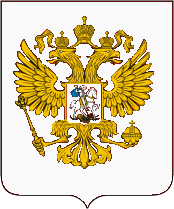 Федеральная служба по надзору в сфере защиты прав потребителей и благополучия человекаТерриториальный отдел Управления Федеральной службы по надзору в сфере защиты прав потребителей и благополучия человека по Свердловской области в городе Асбест и Белоярском районе от 27.08. 2019 г. №66-03-08/08-14-3075-2019Асбестовский отдел Управления Роспотребнадзора информирует: готовимся к сезону гриппа и ОРЗ 2019/2020 годов!Ежегодно в Свердловской области в сезон заболеваемости острыми респираторными вирусными инфекциями (далее –ОРВИ) в лечебно-профилактических организациях регистрируется около 800 тыс. обращений граждан. С сентября 2018 г. по апрель 2019 г. было зарегистрировано 877 тысяч заболевших. В Асбестовском городском округе - 13574 случаев; городском округе Рефтинский - 3459 случаев; Белоярском районе – 4036 случаев. В период эпидемиологического неблагополучия переболело 20% населения. По итогам сезона 2018/2019 г.г. наиболее высокий уровень заболеваемости был зарегистрирован среди детей до 2 лет и 3-6 лет.  В группе детей школьного возраста уровень заболеваемости был ниже, чем среди детей младшего возраста, более чем в 2 раза. Еще более низкий уровень заболеваемости отмечен среди взрослых лиц старше 18.В Свердловской области в сезон 2018/2019 году доминировал грипп А (H3N2) (55% от всех случаев гриппа), следующим по распространенности был грипп А (H1N1) pmd09 (44% от случаев гриппа). Грипп В выделен от 10 человек и особое влияние на эпидемическую ситуацию не оказал. В Асбестовском городском округе зарегистрирован 21 случай лабораторно подтвержденного Гриппа, из них 14 случаев свиного гриппа А (H1N1).В городском округе Рефтинский - 3 случая лабораторно подтвержденного Гриппа, из них 2 случая свиного гриппа А (H1N1). В Белоярском районе – 14 случаев, лабораторно подтвержденного Гриппа, из них 12 случаев свиного гриппа А (H1N1).   В соответствии с Постановлением Главного государственного санитарного врача по Свердловской области №05-24/2 от 09.08.2018г. «О проведении профилактических прививок против гриппа в Свердловской области в эпидемический сезон 2018-2019 гг.», была определена приоритетная задача для органов исполнительной власти и муниципальных образований в Свердловской области охватить минимум 50% населения профилактическими прививками против гриппа за счёт всех источников финансирования, не запрещённых законодательством Российской Федерации, в том числе с охватом не менее 75% лиц из групп риска. В предэпидемический период в области было привито 2 млн. 274 тыс. человек, охват населения составил 54,4%, из них на территории: Асбестовского ГО – 37 291 человек (56%); ГО Рефтинский - 8 736 человек (54%); Белоярского ГО – 15387 человек (44%); ГО Верхнее Дуброво – 2 625 человек (51%); МО «посёлок Уральский» - 1 056 человек (43%).В рамках Национального календаря профилактических прививок привиты: медицинские работники, работники коммунальной сферы, работники транспорта, лица старше 60 лет, лица с хронической патологией, дети с 6 мес. до 6 лет, учащиеся 1-11 классов, призывники, работники образовательных учреждений, беременные женщины, лица других групп риска.Благодаря вакцинопрофилактике и своевременно проводимым противоэпидемическим, в том числе организационным и ограничительным, мероприятиям на территории области удалось избежать продолжительной и широкомасштабной эпидемии гриппа.Эффективность иммунизации выразилась в том, что заболеваемость гриппом среди непривитых детей была выше, чем среди привитых в 9,9 раза, среди взрослых – в 13,6 раз, а заболеваемость всеми ОРВИ среди непривитых против гриппа детей была выше, чем среди привитых в 7,5 раза, среди взрослых – в 5,7 раз.На предстоящий сезон 2019-2020 гг. поставлена задача охватить прививками против гриппа не менее 50% населения во всех муниципалитетах.Рекомендации о штаммовом составе гриппозных вакцин для Северного Полушария на сезон 2019-2020 гг.: Для трёхвалентных инактивированных и живых гриппозных вакцин:· А/Brisbane/02/2018 (H1N1)pdm09;· A/Kansas/14/2017 (H3N2);· B/Colorado/06/2017 (линияB/Victoria/2/87).Для четырёхвалентных гриппозных вакцин:· А/Brisbane/02/2018 (H1N1)pdm09;· A/Kansas/14/2017 (H3N2);· B/Colorado/06/2017 (линияB/Victoria/2/87).· B/Colorado/3073/2013 (линияB/Yamagata/16/88).В январе 2019 года Министерством Здравоохранения Российской Федерации и Роспотребнадзором утверждён перспективный план перехода на использование квадривалентных вакцин для иммунизации населения в рамках Национального календаря профилактических прививок в период 2019-2021 годов, так как эти вакцины значительно повышают эффективность иммунизации против сезонных циркулирующих штаммов вирусов гриппа.С 1 сентября 2019 года начнется кампания по вакцинопрофилактике гриппа. Асбестовский отдел Управления Роспотребнадзора по Свердловской области призывает всех руководителей предприятий, организаций, учреждений независимо от формы собственности и граждан позаботиться о своем здоровье, защититься самим и защитить своих близких от тяжелой вирусной инфекции – ГРИПП.В СМИ Асбестовского ГО, Рефтинского ГО, Белоярского района На сайты Администраций городских округовГлавный государственный санитарный врачпо городу Асбест и Белоярскому району   Е. А. Брагина